REPUBLIKA HRVATSKABJELOVARSKO-BILOGORSKA ŽUPANIJA                                    OPĆINA SIRAČ                             OPĆINSKI NAČELNIK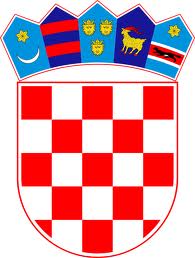 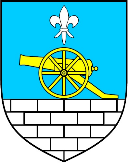 KLASA: 610-01/24-01/13URBROJ: 2103-17-02-24-1U Siraču, 19.06.2024.Poziv za sudjelovanje na ocjenjivanju pekmeza, džemova i voćnih namaza od šljivaPoštovani!Upućujemo Vam poziv za sudjelovanje na ocjenjivanju pekmeza, džemova i voćnih namaza od šljiva, koje će se održati u sklopu manifestacije "Dani šljiva i rakija u Siraču 2024".Zaprimanje uzoraka vršit će se najkasnije do 26. kolovoza 2024. godine (ponedjeljak) u prostorijama Općine Sirač, na adresi Sirač, Stjepana Radića 120/I, od ponedjeljka do petka u vremenu od 07:00 do 15:00 sati.Za svaku vrstu pekmeza, džemova i voćnih namaza od šljiva potrebno je dostaviti 2 staklenke od najmanje 214 ml, te ispuniti prijavni list koji se nalazi na službenim stranicama Općine Sirač www.sirac.hr.Kotizacija za ocjenjivanje iznosi 7,00 € po uzorku, a uplaćuje se na na žiro-račun Općine Sirač IBAN HR1824020061839000006, poziv na broj HR68 7706-OIB-32, sa naznakom – ocjenjivanje.Ocjenjivanje će se održati 27. kolovoza 2024. godine. Manifestacija "Dani šljiva i rakija u Siraču 2024"održat će se 30. i 31. kolovoza 2024. godine kada će se i objaviti pobjednici ocjenjivanja.  Pekmezi, džemovi i voćni namazi od šljiva koji su ocjenjivani bit će izloženi na manifestaciji, a posjetitelji mogu kušati sve uzorke 31. kolovoza 2024. godine.Želimo Vam puno uspjeha i odlične rezultate, te se radujemo skorašnjem susretu u Siraču.Za dodatna pitanja i informacije obratite se na telefon 043/675-250 ili na e-mail: opcina@sirac.hr.                                                                                                               Načelnik:                                                                                                             Igor Supan, mag.oec "DANI ŠLJIVA I RAKIJA U SIRAČU 2024."PRIJAVA ZA OCJENJIVANJE PEKMEZA, DŽEMOVA I VOĆNIH NAMAZA OD ŠLJIVA     UPUTE:Za svaku vrstu pekmeza, džemova i voćnih namaza od šljiva dostaviti 2 staklenke od najmanje 214 ml,Pod naziv navesti ime proizvoda npr. pekmez, džem ili voćni namaz od šljivaUzorci moraju biti dostavljeni zaključno s 26.08.2024. godine (ponedjeljak) na adresu Općina Sirač, Stjepana Radića 120/I,Ocjenjivanje pekmeza, džemova i voćnih namaza od šljiva vršit će se u Općini Sirač 27.08.2024. godine (utorak),Cijena ocjenjivanja je 7 € po uzorku (uplata na žiro-račun Općine Sirač IBAN      HR1824020061839000006, poziv na broj HR68 7706-OIB-32, sa naznakom – ocjenjivanje).Pekmezi, džemovi i voćni namazi od šljiva koji su ocjenjivani bit će izloženi na "Danima šljiva i rakija  u Siraču 2024.”, gdje će posjetitelji imati priliku kušati sve uzorke.Za sve dodatne informacije obratite se na broj tel. 043/675-250 ili na e-mail: opcina@sirac.hr. Sirač,                      2024.             mjesto i datum                               MP                               potpis odgovorne osobeIzlagač:Izlagač:OIB: Adresa:Telefon:Mobitel: Kontakt osoba: Kontakt osoba: Kontakt osoba: Rb.NAZIV GODINAPROIZVODNJE